С измен от 22.09.09 № 59, от 30.05.12 № 36, от 29.11.12 № 90 , от 20.10.2016 № 64, от 27.12.2016 № 91 , от 30.03.2017 № 16 , от 29.08.2019 № 53)                                                                                                                                                                                                                                                                                                                                                                                                                                                                                                                                                                                                                                                                                                                                                                                                                                                                                                                                                                                                                                                                                                                                                                                                                                                                                                                                                                                                                                                                                                                                                                                                                                                                                                                                                                                                                                                                                                                                                                                                                                                                                                                                                                                                                                                                                                            Земское собрание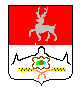 Большемурашкинского района Нижегородской области Р Е Ш Е Н И Е                        03.06.2008 г.                                                                     № 48Об утверждении квалификационных  требований к уровню профессионального образования, стажу муниципальной (государственной) службы или стажу работы по специальности, профессиональным знаниям и  навыкам, необходимым для замещения должностей муниципальной службы Большемурашкинского муниципального района  	В соответствии со статьей 8 Закона Нижегородской области от 3 августа 2007 года № 99-З «О муниципальной службе в Нижегородской области» и п. 2  Положения о муниципальной службе в Большемурашкинском муниципальном районе, утвержденным решением Земского собрания от 29.04.2008 года № 29, Земское  собрание   р е ш и л о:  1.Утвердить квалификационные требования к уровню профессионального образования, стажу муниципальной (государственной) службы или стажу (опыту) работы по  специальности для замещения должностей муниципальной службы   Большемурашкинского  муниципального  района  согласно приложению № 1.          2.Утвердить квалификационные требования к профессиональным знаниям и навыкам, необходимым для замещения  должностей  муниципальной службы  Большемурашкинского муниципального района  согласно приложению № 2         3.Утвердить рекомендуемые квалификационные требования к профессиональным знаниям и навыкам в области информационно-коммуникационных технологий с учетом категорий и групп должностей муниципальной службы согласно приложению 3        4.Рекомендовать руководителям  органов местного самоуправления организовать работу по  приведению  в соответствие с настоящим решением должностных  инструкций муниципальных служащих, замещаюших должности  муниципальной службы, в том числе и  в части включения в них квалификационных требований к профессиональным знаниям и навыкам.        5.Признать утратившим силу постановление Земского собрания от 20.04.2004 года № 23 «О Положении о порядке присвоения квалификационных разрядов муниципальным служащим  органов местного самоуправления Большемурашкинского района.         6.Контроль за исполнением настоящего решения возложить на комиссию по местному самоуправлению и общественным связям  (Н.М.Колекин).7. Рекомендовать органам местного самоуправления установить нормативным правовым актом  на основе типовых квалификационных требований для замещения должностей муниципальной службы квалификационные требования  к уровню профессионального образования, стажу муниципальной службы (государственной службы) или стажу работы по специальности, профессиональным знаниям и навыкам, необходимые для исполнения должностных обязанностей, с учетом задач и функций органа местного самоуправления.»Глава местного самоуправления,председатель Земского собрания                                                Е.Ю.КнышПриложение  1к решению Земского собрания Большемурашкинского районаОт 03.06.2008г. № 48 в редакции от 27.12.2016 г. № 91Квалификационные требования к уровнюпрофессионального образования, стажу  муниципальной  службы(государственной  службы) или стажу (опыту) работы по специальности для замещения должностей муниципальной службы Большемурашкинского муниципального района Нижегородской областиКвалификационное требование для замещения должностей муниципальной службы высшей группы должностей муниципальной службы о наличии высшего образования не ниже уровня специалитета, магистратуры не применяется:1) к гражданам, претендующим на замещение указанных должностей муниципальной службы, и муниципальным служащим, замещающим указанные должности, получившим высшее профессиональное образование до 29 августа 1996 года;2) к муниципальным служащим, имеющим высшее образование не выше бакалавриата, назначенным на указанные должности до 10.11.2016 года (до дня вступления в силу Закона Нижегородской области от 28.10.2016г № 142-З «О внесении изменений в Закон Нижегородской области «О муниципальной службе в Нижегородской области» (принят постановлением ЗС НО от 27.10.2016 N 30-VI) , в отношении замещаемых ими должностей муниципальной службы.( не действует с 6 .09.2019г.)Приложение  1к решению Земского собрания Большемурашкинского районаот  29.08.2019г. №  53(действует с 6 .09.2019г.)Квалификационные требования к уровнюпрофессионального образования, стажу  муниципальной  службы(государственной  службы) или стажу (опыту) работы по специальности для замещения должностей муниципальной службы Большемурашкинского муниципального района Нижегородской областиКвалификационное требование для замещения должностей муниципальной службы высшей группы должностей муниципальной службы о наличии высшего образования не ниже уровня специалитета, магистратуры не применяется:1) к гражданам, претендующим на замещение указанных должностей муниципальной службы, и муниципальным служащим, замещающим указанные должности, получившим высшее профессиональное образование до 29 августа 1996 года;2) к муниципальным служащим, имеющим высшее образование не выше бакалавриата, назначенным на указанные должности до 10.11.2016 года (до дня вступления в силу Закона Нижегородской области от 28.10.2016г № 142-З «О внесении изменений в Закон Нижегородской области «О муниципальной службе в Нижегородской области» (принят постановлением ЗС НО от 27.10.2016 N 30-VI) , в отношении замещаемых ими должностей муниципальной службы.Приложение № 2к решению Земского собранияБольшемурашкинского района                                                                                                 от 03.06.2008 г. № 48Квалификационные требования  к профессиональным знаниям  и навыкам, необходимым для  замещения должностей муниципальной службы Большемурашкинского муниципального района Нижегородской области     1. Квалификационные требования к муниципальным служащим,        замещающим высшие и главные должности муниципальной службы        (группы 5  и 4).     В число квалификационных требований входят:     1.Уровень и характер знаний:     Знание Конституции Российской Федерации, федеральных конституционных законов, федеральных законов, указов Президента Российской Федерации, постановлений Правительства Российской Федерации, Устава Нижегородской области, законов и иных нормативных правовых актов органов государственной власти Нижегородской области, Устава Большемурашкинского муниципального района Нижегородской области, нормативных правовых актов органов местного самоуправления Большемурашкинского муниципального  района в рамках компетенции структурного подразделения,  структуры и полномочий органов государственной власти и местного самоуправления, основ организации прохождения муниципальной службы, служебного распорядка, порядка работы со служебной информацией, правил деловой этики, основ делопроизводства.     2.Профессиональные навыки и умения, деловые качества:-организаторские способности, способности руководить коллективом;-самостоятельность в принятии решений, готовность брать на себя ответственность за принятые решения и действия;-умение грамотно и полно оценивать обстановку, оперативно принимать правильные решения по достижению поставленных целей и организовывать их выполнение;-умение прогнозировать возможные позитивные и негативные последствия принятых решений;-умение быть требовательным, энергичным, настойчивым, стимулировать достижение результатов труда, ставить перед подчиненными достижимые задачи;-умение организовывать практическую работу коллектива, направлять деятельность муниципальных служащих на обеспечение выполнения задач и функций, возложенных на  службу (планировать и распределять работу между подчиненными, координировать и контролировать их работу);-способность анализировать и оценивать деятельность подчиненных муниципальных служащих службы;-умение организовать работу по соблюдению муниципальными служащими служебного распорядка и служебной дисциплины при выполнении должностных обязанностей;-умение четко и грамотно излагать свои мысли в устной и письменной форме;-способность аргументировать, доказывать свою  точку зрения;-систематическое повышение своей квалификации; -владение навыками:-квалифицированного планирования работы;-практического применения нормативных правовых актов;-ведения деловых переговоров, публичного выступления;-правильного подбора и расстановки кадров;-контроля, анализа и прогнозирования;-грамотного учёта мнения коллег;-делегирования полномочий подчиненным;-организации работы по эффективному взаимодействию с государственными органами, организациями, учреждениями, органами местного самоуправления, юридическими лицами и т.д.;-эффективного планирования рабочего времени;-эффективного сотрудничества с коллегами;-систематизации и информации;-работы со служебными документами;-адаптации к новой ситуации и выработки новых подходов в решении поставленных задач;-квалифицированной работы с гражданами по недопущению личностных конфликтов;-работы с документами;-владение компьютерной и другой оргтехникой и необходимым программным обеспечением.     2. Квалификационные требования к муниципальным служащим,       замещающим ведущие должности муниципальной службы (группа 3).     В число квалификационных требований входят:     1.Уровень и характер знаний:-знание Конституции Российской Федерации, федеральных конституционных законов, федеральных законов, указов Президента Российской Федерации, постановлений Правительства Российской Федерации, Устава Нижегородской  области, законов и иных нормативных правовых актов органов государственной власти Нижегородской области, Устава Большемурашкинского муниципального района Нижегородской области, нормативных правовых актов органов местного самоуправления Большемурашкинского муниципального района в рамках компетенции структурного подразделения (подразделения в составе структурного подразделения), структуры и полномочий органов государственной власти и местного самоуправления, основ организации прохождения муниципальной службы, порядка работы со служебной информацией, правил деловой этики, основ делопроизводства.     2.Профессиональные навыки и умения, деловые качества:-организаторские способности, способность руководить коллективом;-самостоятельность в принятии решений, готовность брать на себя ответственность за принятые решения и действия;-умение грамотно и полно оценивать обстановку, оперативно принимать правильные решения по достижению поставленных целей и организовывать  их выполнение;-умение прогнозировать возможные позитивные и негативные последствия принятых  решений;-умение быть требовательным, энергичным, настойчивым, стимулировать достижение результатов труда, ставить перед подчиненными достижимые задачи;-умение организовывать практическую работу коллектива, направлять деятельность муниципальных служащих на обеспечение выполнения задач и функций, возложенных на службу (планировать и распределять работу между подчиненными, координировать и контролировать их работу);-способность анализировать и оценивать деятельность подчиненных муниципальных служащих службы;-умение организовать работу по соблюдению муниципальными служащими служебного распорядка и служебной дисциплины при выполнении должностных обязанностей;-умение чётко и грамотно излагать свои  мысли в устной и письменной форме;-способность аргументировать, доказывать свою точку зрения;-систематического повышения своей квалификации;- владение навыками:-квалифицированного планирования работы;-практического применения нормативных правовых актов;-ведения деловых переговоров, публичного выступления;-контроля, анализа и прогнозирования;-грамотного учёта мнения коллег;-делегирования полномочий подчиненным;-организации работы по эффективному взаимодействию государственными органами, организациями, учреждениями, органами местного самоуправления, юридическими лицами и т.д.;-эффективного планирования  рабочего времени;-эффективного сотрудничества с коллегами;-эффективного сотрудничества с коллегами;-систематизации информации;-работы со служебными документами;-адаптации к новой ситуации и выработки новых подходов в решении поставленных задач;-квалифицированной работы с гражданами по недопущению личностных конфликтов;-владение компьютерной и другой оргтехникой и  необходимым программным обеспечением.3. Квалификационные требования к муниципальным служащим,замещающим старшие должности муниципальной службы( группа 2)     В число квалификационных требований входят:     1.Уровень и характер знаний:-знание Конституции Российской Федерации, федеральных конституционных законов, федеральных законов, указов Президента Российской Федерации, постановлений Правительства Российской Федерации, Устава Нижегородской области, законов и иных нормативных правовых актов органов государственной власти Нижегородской области, Устава Большемурашкинского муниципального района Нижегородской области, нормативных правовых актов органов местного самоуправления  Большемурашкинского муниципального района в рамках  компетенции структурного подразделения (подразделения в составе структурного подразделения), структуры и полномочий органов государственной власти и местного самоуправления, основ организации прохождения муниципальной службы,  порядка работы со служебной информацией, правил деловой этики, основ делопроизводства.     2.Профессиональные навыки и умения, деловые качества:-навыки обеспечения выполнения поставленных задач, реализации управленческих решений;-навыки работы со служебными документами;-знание рациональных приемов работы с информацией и умение применять их при исполнении должностных обязанностей;-умение организовать и планировать выполнение порученных заданий, рационально использовать рабочее время;-умение чётко и грамотно излагать свои мысли в устной и письменной форме;-способность эффективно выполнять должностные обязанности самостоятельно, без внешнего контроля;-умение творчески подходить к решению поставленных задач, быстро адаптироваться к новым условиям и требованиям;-владение компьютерной и другой оргтехникой и необходимым программным обеспечением.4. Квалификационные требования к муниципальным служащим,замещающим младшие должности муниципальной службы(группа 1)     В число квалификационных требований входят:     1.Уровень и характер знаний:-знание Конституции Российской Федерации, федеральных конституционных законов, федеральных законов, указов Президента Российской Федерации, постановлений Правительства Российской Федерации,  Устава Нижегородской области, законов и иных нормативных правовых актов органов государственной власти Нижегородской области, Устава Большемурашкинского муниципального района Нижегородской области, нормативных правовых актов органов местного самоуправления  Большемурашкинского муниципального района в рамках компетенции структурного подразделения соответствующего органа местного самоуправления (подразделение в составе  структурного подразделения), структуры и полномочий органов государственной власти и местного самоуправления, основ организации прохождения муниципальной службы, порядка работы со служебной информацией, правил деловой этики, основ делопроизводства.     2.Профессиональные навыки и умения, деловые качества:-навыки обеспечения выполнения поставленных задач; -навыки работы со служебными документами;-знание рациональных приёмов работы с информацией и умение применять их при исполнении должностных обязанностей;-умение организовать и планировать выполнение порученных заданий, рационально использовать рабочее время;-умение чётко и грамотно излагать свои мысли в устной и письменной форме;-способность эффективно выполнять должностные обязанности самостоятельно,  без внешнего контроля;-умение творчески подходить к решению поставленных задач, быстро адаптироваться к новым условиям и требованиям;-владение компьютерной  и другой оргтехникой и необходимым программным обеспечением.     5. Требования  по  деловым качествам для муниципальных служащих,         замещающих должности муниципальной службы по всем категориям         должностей     Деловые качества:-дисциплинированность;-ответственность;-добросовестность;-компетентность;-инициативность;-стремление к выдвижению новых целей и поиску новых средств их достижения;-исполнительность;-высокая работоспособность;-своевременность и эффективность выполнения служебных обязанностей;-коммуникабельность;-умение сотрудничать с другими людьми;-неконфликтность;-стремление к накоплению и обновлению профессиональных знаний и навыков.Приложение  № 3РЕКОМЕНДУЕМЫЕквалификационные требования к профессиональным знаниям и навыкам в области информационно-коммуникационныхтехнологий с учетом категорий и групп должностей муниципальной службы1. Рекомендуемые Квалификационные требования к муниципальным служащим, замещающим высшие и главные должности муниципальной службы (группы 5 и 4)     Перечень профессиональных знаний и навыков в области  информационно-коммуникационных технологий, которыми должен владеть муниципальный служащий в соответствии со специальным уровнем требований в области информационно- коммуникационных технологий, может корректироваться представителем нанимателя с учетом функциональных обязанностей и специфики работы муниципальных служащих конкретного органа местного самоуправления, его структурного подразделения, должностные обязанности которых предполагают работу со специальным программным обеспечением, используемым в соответствующем муниципальном органе.№№ппГруппы должностеймуниципальной службыКвалификационные требованияКвалификационные требованияКвалификационные требованияУровеньпрофессиональногообразованияСтаж муниципальной службыСтаж работыпо специальности1.Высшая группа должностей муниципальной службы (5 группа)высшее образование не ниже уровня специалитета, магистратуры в зависимости от области и вида профессиональной служебной деятельностиНе менее 6 лет стажа муниципальной службы (стажа государственной службы) Не менее 7 лет работы по специальности, направлению подготовки2.Главная группа должностей муниципальной службы (4 группа)Высшее образование в зависимости от области и вида профессиональной служебной деятельностиНе менее 4 лет стажа муниципальной службы (государственной служба) Не менее 5 лет стажа работы по специальности3.Ведущая группа должностей муниципальной службы (3 группа)Высшее образование в зависимости от области и вида профессиональной служебной деятельностиНе менее двух лет стажа муниципальной службы (государственной службы)Не менее 4 лет стажа работы по специальности4.Старшая группа должностей муниципальной службы (2 группа)Высшее образование в зависимости от области и вида профессиональной служебной деятельностиТребования к стажу муниципальной службы (государственной службы) непредъявляютсяТребования к стажу (опыту) работы по специальности не предъявляются5.Младшие должности муниципальной  службыПрофессиональное образование в зависимости от области и вида профессиональной служебной деятельностиТребования к стажу муниципальной (государственной службы) не предъявляются.Требования к стажу (опыту) работы по специальности не предъявляются№№ппГруппы должностеймуниципальной службыКвалификационные требованияКвалификационные требованияКвалификационные требованияУровеньПрофессиональногообразованияСтаж муниципальной службыСтаж работыпо специальности1.Высшая группа должностей муниципальной службы (5 группа)высшее образование не ниже уровня специалитета, магистратуры в зависимости от области и вида профессиональной служебной деятельностиНе менее 4 лет стажа муниципальной службы (стажа государственной службы) Не менее 4 лет работы по специальности, направлению подготовки2.Главная группа должностей муниципальной службы (4 группа)Высшее образование в зависимости от области и вида профессиональной служебной деятельностиНе менее 2 лет стажа муниципальной службы (государственной служба) Не менее 2 лет стажа работы по специальности, направлению подготовки3.Ведущая группа должностей муниципальной службы (3 группа)Высшее образование в зависимости от области и вида профессиональной служебной деятельностиТребования к стажу муниципальной (государственной службы) не предъявляются.Требования к стажу работы по специальности, направлению не предъявляются4.Старшая группа должностей муниципальной службы (2 группа)Высшее образование в зависимости от области и вида профессиональной служебной деятельностиТребования к стажу муниципальной (государственной службы) не предъявляются.Требования к стажу работы по специальности, направлению не предъявляются5.Младшие должности муниципальной  службыПрофессиональное образование в зависимости от области и вида профессиональной служебной деятельностиТребования к стажу муниципальной (государственной службы) не предъявляются.Требования к стажу работы по специальности, направлению не предъявляютсяНаименование уровня требований в области информационных  технологийПеречень квалификационных требований к профессиональным знаниям и навыкам в области информационно-коммуникационных технологий, которыми должен владеть государственный гражданский служащийРасширенныйЗнания:правовых аспектов в области информационно-коммуникационных технологийпрограммных документов и приоритетов государственной политики в области информационно-коммуникационных технологийправовых аспектов в сфере предоставления государственных услуг населению и организациям посредством применения информационно-аппаратного и программного обеспечениявозможностей и особенностей применения современных информационно-коммуникационных технологий в государственных органах, включая использование возможностей межведомственного документооборотаобщих вопросов в области обеспечения информационной безопасностиоснов проектного управленияНавыки:стратегического планирования и управления групповой деятельностью с учетом возможностей и особенностей применения современных информационно-коммуникационных технологий в государственных органахработы с внутренними и периферийными устройствами компьютераработы с информационно-телекоммуникационными сетями, в том числе сетью Интернетработы в операционной системеуправления электронной почтойработы в текстовом редактореработы с электронными таблицамиработы с базами данныхработы с системами управления проектамиСпециальныйЗнания:систем взаимодействия с гражданами и организациямиучетных систем, обеспечивающих поддержку выполнения федеральными органами государственной власти основных задач и функцийсистем межведомственного взаимодействиясистем управления государственными информационными ресурсамиинформационно-аналитических систем, обеспечивающих сбор, обработку, хранение и анализ данныхсистем управления электронными архивамисистем информационной безопасностисистем управления эксплуатациейНавыки:работы с системами взаимодействия с гражданами и организациямиработы с системами межведомственного взаимодействияработы с системами управления государственными информационными ресурсамиработы с информационно-аналитическими системами, обеспечивающими сбор, обработку, хранение и анализ данныхработы с системами управления электронными архивамиработы с системами информационной безопасностиработы с системами управления эксплуатацией         2. Рекомендуемые Квалификационные требования к муниципальным служащим, замещающим ведущие, старшие и младшие должности муниципальной службы (группы 3, 2, 1)         2. Рекомендуемые Квалификационные требования к муниципальным служащим, замещающим ведущие, старшие и младшие должности муниципальной службы (группы 3, 2, 1)БазовыйЗнания:аппаратного и программного обеспечениявозможностей и особенностей применения современных информационно-коммуникационных технологий в государственных органах, включая использование возможностей межведомственного документооборотаобщих вопросов в области обеспечения информационной безопасностиНавыки:работы с внутренними и периферийными устройствами компьютераработы с информационно-телекоммуникационными сетями, в том числе сетью Интернетработы в операционной системеуправления электронной почтойработы в текстовом редактореработы с электронными таблицамиподготовки презентацийиспользование графических объектов в электронных документахработы с базами данныхСпециальныйЗнания:систем взаимодействия с гражданами и организациямиучетных систем, обеспечивающих поддержку выполнения федеральными органами государственной власти основных задач и функцийсистем межведомственного взаимодействиясистем управления государственными информационными ресурсамиинформационно-аналитических систем, обеспечивающих сбор, обработку, хранение и анализ данныхсистем управления электронными архивамисистем информационной безопасностисистем управления эксплуатациейНавыки:работы с системами взаимодействия с гражданами и организациямиработы с системами межведомственного взаимодействияработы с системами управления государственными информационными ресурсамиРаботы с информационно-аналитическими системами, обеспечивающими сбор, обработку, хранение и анализ данныхработы с системами управления электронными архивамиработы с системами информационной безопасностиработы с системами управления эксплуатацией